Publicado en Madrid el 02/05/2023 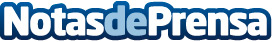 El Paseo de la Castellana mejora con BIM su carril bici a través de un proyecto de IncosaGanar en accesibilidad y movilidad es el objetivo de la empresa de ingeniería en su apuesta por la metodología Building Information Modeling para esta intervención en la avenida madrileñaDatos de contacto:Paula Etxeberria Cayuela649 71 88 24Nota de prensa publicada en: https://www.notasdeprensa.es/el-paseo-de-la-castellana-mejora-con-bim-su Categorias: Nacional Madrid Software Urbanismo Arquitectura http://www.notasdeprensa.es